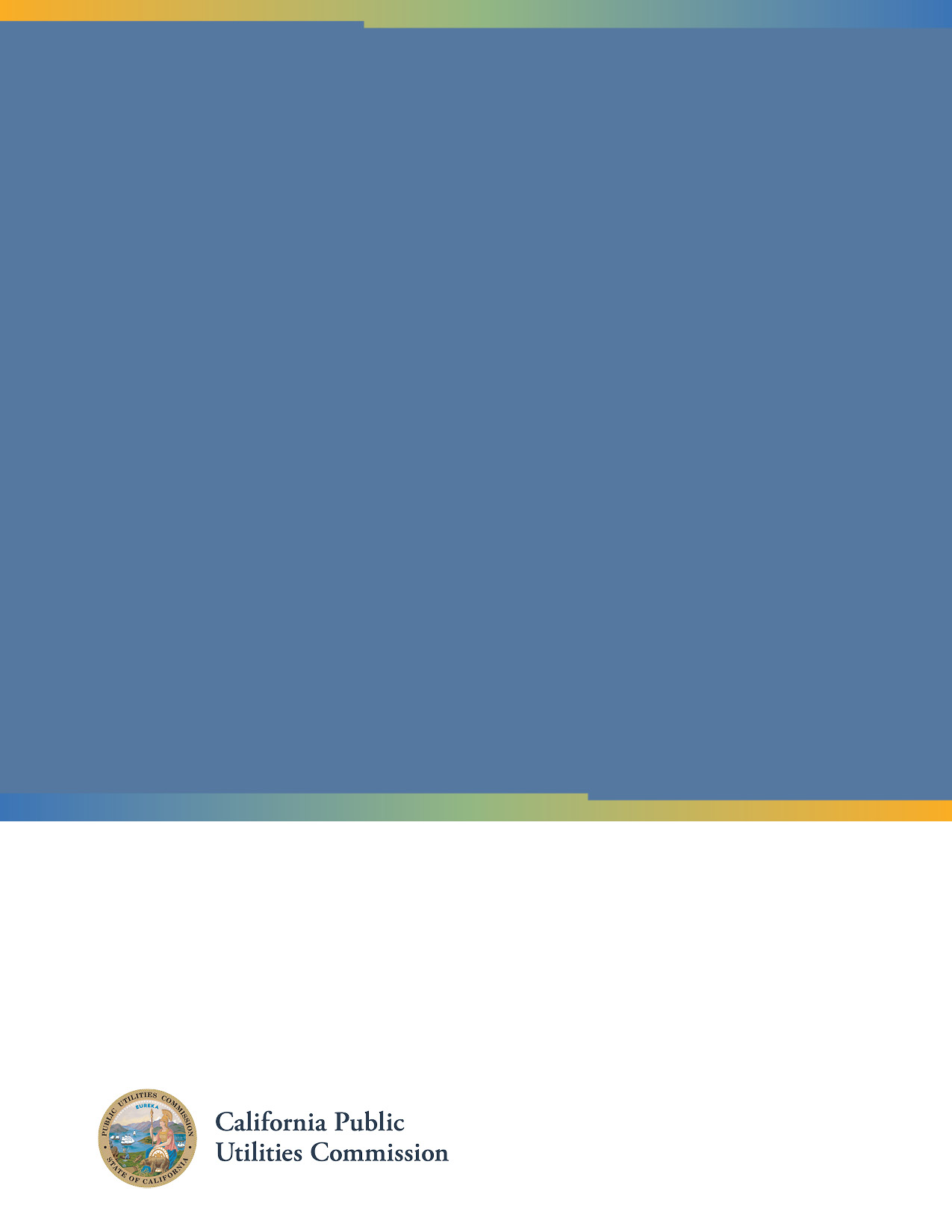 Implementation Plans Filed in December 2020 for 2022 Launch2021 CCA Launches and ExpansionsCCAs that Postponed Launch or DeregisteredActive CCAs in 2021COMMUNITY CHOICE AGGREGATION FORMATION STATUS REPORTOctober 7, 2021UpdateCCAUtility TerritoryAdded Load (GWh)StatusImplementation Plans for New CCAs Implementation Plans for New CCAs Implementation Plans for New CCAs Implementation Plans for New CCAs Orange County Power Authority SCE2,533Planned Launch April 1st 2022Refiled Implementation Plans Refiled Implementation Plans Refiled Implementation Plans Refiled Implementation Plans City of Palmdale SCE54Postponed original launch:  planning refiled Implementation Plan for October 2022 launchImplementation Plans for Expanding CCAs Implementation Plans for Expanding CCAs Implementation Plans for Expanding CCAs Implementation Plans for Expanding CCAs Marin Clean EnergyPG&E97Planned Expansion April 2022Peninsula Clean EnergyPG&E296Planned Expansion April 22nd 2022Central Coast Community Energy; formally Monterey Bay Community PowerSCE543Planned Expansion January 2022Pioneer Community EnergyPG&E982Planned Expansion January 2022CCAUtility TerritoryAdded Load (GWh)StatusNew CCAs LaunchingNew CCAs LaunchingNew CCAs LaunchingNew CCAs LaunchingSan Diego Community Power SDG&E3,485Planned launch February 2022Santa BarbaraSCE222Planned launch October 1, 2021Expanding CCAs Expanding CCAs Expanding CCAs Expanding CCAs East Bay Community Energy PG&E6,631Expansion January 2021Marin Clean Energy PG&E341Expansion April 2021Central Coast Community Energy; formally Monterey Bay Community PowerSCE34Expansion January 2021Clean Energy Alliance; formally currently Solana BeachSDG&E834Expansion May 2021Valley Clean Energy AlliancePG&E150Expansion January 2021CCAUtility TerritoryAdded Load (GWh)StatusCity of Santa Paula SCE61Filed in 2018; Postponed launch indefinitely on March 12, 2020City of Hanford SCE107Filed in 2018; Implementation Plan withdrawn Nov. 19, 2019City of Commerce SCE295Filed in 2018; Postponed launch indefinitely (to officially file)Butte Clean EnergyPG&E479Postponed launch:  planning to decertify and refile Implementation Plan Western Community EnergySCE1,358Deregistered on June 15 after launching May 2020City of MontebelloSCE0Withdrew Implementation Plan in March 2021Baldwin Park (BPROUD)SCE152Voted in October 2021 to deregister in February 2022CCAUtility TerritoryLaunch Date2021 Load (GWh) 1Marin Clean Energy PG&E5/1/20105,8792Sonoma Clean PowerPG&E5/1/20142,3353Lancaster Choice EnergySCE10/1/20155804Clean Power San Francisco PG&E5/1/20162,9005Peninsula Clean EnergyPG&E10/1/20163,2906Silicon Valley Clean EnergyPG&E4/1/20173,9917Apple Valley Choice EnergySCE4/1/20172588Redwood Coast Energy AuthorityPG&E5/1/20176559Pioneer Community Energy PG&E2/1/20181,18710Central Coast Community Energy (3CE); formally Monterey Bay Community Power PG&E and SCE3/1/20184,50711San Jacinto PowerSCE4/1/201817212Rancho Mirage Energy AuthoritySCE5/1/201828913East Bay Community Energy PG&E6/1/20185,95114Valley Clean Energy AlliancePG&E6/1/201873715King City Community PowerPG&E7/2/20183816Pico Rivera Municipal EnergySCE9/1/201824317San Jose Clean EnergyPG&E2/1/20194,46218Clean Power AllianceSCE2/1/201911,11319Desert Community EnergySCE4/1/20201,43320Pomona Choice EnergySCE10/1/202038221Baldwin Park (BPROUD)SCE10/1/202015222San Diego Community PowerSDGE3/1/202123Clean Energy Alliance; formally Solana BeachSDGE5/1/202160